CBAC C1 Mehefin 2008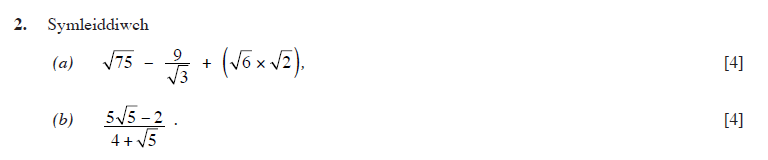 CBAC C1 Ionawr 2009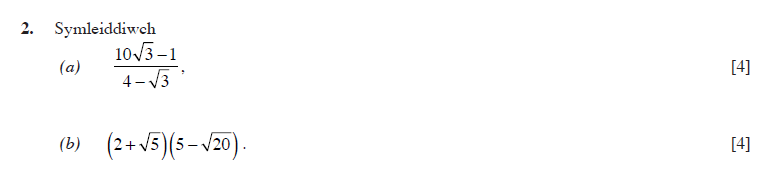 CBAC C1 Mehefin 2009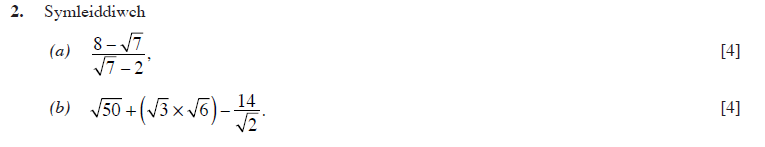 CBAC C1 Ionawr 2010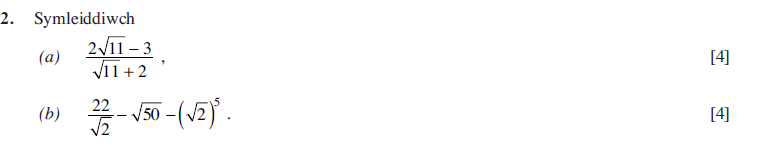 CBAC  C1 Mehefin 2010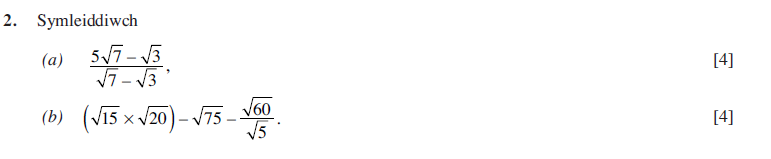 